Письмо №1279 от 02 декабря 2022 годаО начале регистрации театральных коллективов на третий сезон Всероссийского проекта «Школьная классика»Руководителям ООВ соответствии с письмом Министерства образования и науки Республики Дагестан № 970/22 от  01.12.2022г. МКУ «Управление образования» информирует о начале регистрации театральных коллективов (кружков) на третий сезон Всероссийского проекта «Школьная классика» (далее - Проект).Проект разработан Российским движением школьников совместно с
Театральным институтом имени Бориса Щукина для создания, поддержки,
мотивации и развития школьных театров, вовлечения школьников в
театральное искусство и литературу.В проекте могут принять участие школьные театральные коллективы до
15 человек в возрасте от 12 до 17 лет под руководством педагога/руководителя коллектива/законного представителя (родителя) одного из обучающихся.Регистрация доступна до 7 декабря 2022 года.
С учетом вышеизложенного, необходимо довести информацию до
руководителей театральных коллективов с целью обеспечения участия в
Проекте.Дополнительно сообщаем, что подробная информация о проведении
Проекта размещена на официальном сайте рдш.рф
https://xn--d1axz.xn--p1ai/competition/2754Контактное лицо для взаимодействия: Газиева Мария Камиловна - педагог-организатор ГАОУ ДО РД «Региональный центр выявления, поддержки и развития способностей и талантов у детей и молодежи «Альтаир», тел.: 8 988 205 96 94.Положение_Школьная_классика 2022-2023.pdf по ссылкеhttps://disk.yandex.ru/i/KvpWS0WcjhuSdQНачальник МКУ «Управление образования»:                                           Х.ИсаеваИсп. Магомедова У.К.Тел.: 8 (903) 482 57-46Всероссийский проект «Школьная классика»Чтобы подать заявку на проект сначала вам необходимо на сайте.Объявляем старт третьего сезона Всероссийского проекта «Школьная классика»!Проект разработан Российским движением школьников совместно с Театральным институтом имени Бориса Щукина для создания, поддержки, мотивации и развития школьных театров, вовлечения школьников в театральное искусство и литературу.Проект важен для тех, кто: давно мечтает создать театральный кружок или студию у себя в школе, но не знает, как начать; руководит или занимается в школьном театральном кружке или студии и хочет выйти на новый уровень;занимается театральной деятельностью и стремится выступить на большой сцене;мечтает поработать с известными театральными деятелями;хочет ближе познакомиться с профессиями из сферы театральной деятельности. Когда: 7 сентября 2022 года – 6 июня 2023 года;Подача заявок: 7 сентября 2022 года – 7 октября 2022 года.Периоды реализации Проекта: Для участников «Базового уровня» Проекта: − Первый этап (с 07 сентября 2022 года по 07 октября 2022 года) – заявочная кампания (раздел 6 Положения); − Второй этап (с 08 октября 2022 года по 05 декабря 2022 года) – выполнение первого творческого задания (раздел 7 Положения); − Третий этап (с 06 декабря 2022 года по 06 марта 2023 года) – выполнение второго творческого задания (раздел 8 Положения); − Четвертый этап (с 07 марта 2023 года по 30 мая 2023 года) – выполнение третьего творческого задания (выпуск итогового спектакля) и подведение итогов «Базового уровня» Проекта (раздел 9 Положения). Для участников «Продвинутого уровня» Проекта: − Первая ступень (с 07 сентября 2022 года по 16 декабря 2022 года) – заявочная кампания и проведение квалификационного отбора (раздел 10 Положения); − Вторая ступень (с 17 октября 2022 года по 25 апреля 2023 года) – выполнение творческого задания (раздел 11 Положения). − Третья ступень (с 26 апреля 2023 года по 06 июня 2023 года) – организация и проведения Итогового события Проекта (раздел 12 Положения).Для участников «Профессионального уровня» («Профи») Проекта − Единый этап (с 07 сентября 2022 года по 06 июня 2023 года) – участие в рамках Проекта в роли кураторов коллективов «Базового уровня» Проекта и «Продвинутого уровня» Проекта, участие в профильных мероприятиях Российского движения школьников, Соорганизаторов и партнеров Проекта (раздел 13 Положения).Кто может принять участие:Школьные коллективы до 15 человек в возрасте от 12 до 17 лет под руководством педагога/руководителя коллектива/законного представителя (родителя) одного из обучающихся;Что сделать, чтобы принять участие:Зарегистрироваться на сайте РДШ.РФ;Заполнить и загрузить в личный кабинет Согласие на обработку персональных данных. Без него вы не сможете подать заявку на участие (Если вы младше 14 лет, то вам нужно только Согласие родителей. Если вы старше 14, то вам нужно Согласие от родителей и от себя. Если вы совершеннолетний, то вам нужно Согласие от своего имени);Подать заявку на странице Проекта (заходите в раздел «Проекты», выбираете «Всероссийский проект «Школьная классика» и переходите на страницу. Во вкладке «Номинации» выбираете интересующий вас уровень и подаёте заявку).Заявку на участие в Проекте подаёт руководитель коллектива/педагог/законный представитель (родитель) одного из обучающихся. 
ВАЖНО: все члены коллектива должны зарегистрироваться на сайте РДШ.РФ, заполнить и загрузить Согласие на обработку персональных данных в личном кабинете пользователя.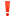 Номинации: «Базовый уровень»: создание и развитие новых школьных театров;«Продвинутый уровень»: вступление школьных театров в профессиональное сообщество. Участие могут принять действующие в общеобразовательных организациях театральные объединения;«Профессиональный уровень» («Профи»): получение финалистами проекта сезона 2021-2022 статуса «Амбассадор». В рамках Проекта пройдут такие мероприятия, как:Всемирный день театра (март 2023 года);200-летний юбилей драматурга А.Островского (комплекс мероприятий) (апрель 2023 года);Комплекс мероприятий, приуроченных ко Дню Победы «Классика Победы» (май 2023 года);Итоговое событие (июнь 2023 года). ПРОГРАММА ПОВЫШЕНИЯ КВАЛИФИКАЦИИ «МАСТЕРСТВО УЧИТЕЛЯ»Курс «Мастерство учителя» – это специально разработанная программа для повышения квалификации педагогов общеобразовательных учреждений.Программа направлена на то, чтобы с помощью актёрских дисциплин дать участникам представление об их собственном потенциале, дать в руки инструменты по управлению собственным голосом, телом, сознанием, эмоциями, дать представление о процессе эффективной коммуникации, о созидательной функции организма.
Продолжительность программы: 72 часа (36 часов аудиторных, 36 часов самостоятельной работы), 6 недель, по три раза в неделю, по 2 академических часа в день.
На курсе будут предложены блоки занятий по следующим дисциплинам: сценическая речь (7 занятий), психология (3 занятия), сценическое движение (1 занятие), актёрское мастерство (7 занятий).ТЕМЫ ЗАНЯТИЙ:Сценическая речь — правила произношения, артикуляция, дикция, психо-физиологические основы рече-голосового аппарата, работа с текстом;Сцендвижение — проблемы телесности участников школьного театра;Психология — общение, конфликты, личностный потенциал;Актёрское мастерство — внимание, воображение, фантазия, предлагаемые обстоятельства, сценическое общение, публичные выступления.Занятия проходят в онлайн-режиме 3-4 раза в неделю в вечернее время. Длительность одного занятия 1,5 – 2 часа.По итогам прохождения курса все участники должны будут выполнить итоговую работу (реферат). Участники, которые пройдут обучение, а также выполнят итоговую работу, получат документ государственного образца. ВАЖНО: для прохождения обучения необходимо будет направить (через электронную почту) сканы личных документов:заявление о зачислении в Театральный институт им. Б. Щукина;паспорт;СНИЛС;ИНН;документ об образовании;Согласие на обработку персональных данных. ДЛЯ БАЗОВОГО УРОВНЯУСТАНОВОЧНАЯ КОНФЕРЕНЦИЯ ДЛЯ ПРОДВИНУТОГО УРОВНЯПодписывайтесь на телеграмм-канал для регистрации на курс и для получения актуальной информации о проекте.  Положение_Школьная_классика 2022-2023.pdf по ссылкеhttps://disk.yandex.ru/i/KvpWS0WcjhuSdQ